PROGRAMA DE ORIENTACION PARA PRIMARIAS DE URBANDALE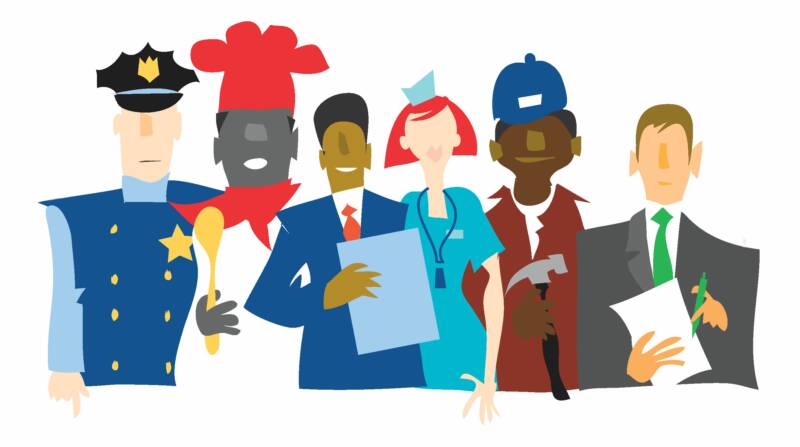 Expectativas de 4to Grado para aprender sobre el desarrollo de su carreraLos estudiantes sabrán que tener metas les ayudara a alcanzar sus sueños.Los estudiantes conocerán su tipo de personalidad.Los estudiantes sabrán como su tipo de personalidad se conecta con la elección de carrera.Lo que puede hacer en casa para ayudar a su hijo• ¿Los hábitos que tienes ahora a te ayudaran a alcanzar las metas de tu Carrera? ¿Qué necesitas mejorar?• Platique con su hijo acerca de sus intereses y haga una conexión con los trabajos en los que puede  utilizar esos intereses.. ¿Cómo han cambiado tus intereses o se  han mantenido igual desde que eras más joven?• ¿Qué tipo de educación requiera la Carrera que te interesa? Investígalo en Internet!• Ayude a su hijo a desarrollar fuertes hábitos de trabajo desarrollando una rutina en casa para hacer la tarea, firmando su planeador todas las noches y asegurándose de que tenga su mochila ordenada.• Anime a su hijo a que explore diferentes actividades para desarrollar diferentes talentos.• Anime a su hijo que continúe trabajando aunque la tarea sea difícil. ¿De que manera es importante la motivación en una Carrera?• Mientras platica con su hijo(a), refuércele el hecho de que todos pueden desempeñar cualquier trabajo.• Si su hijo(a) muestra interés en una carrera especifica o en algún ramo en especial, busque libros o información sobre eso en internet.Contacte al Consejero de su escuela para tener mas ideas